11.1.8.1-3. Tork (Kuvvet Momenti) - Ders Not KâğıdıHangi Tarafa Kapanıyordu? Evimizi Su Basmasın!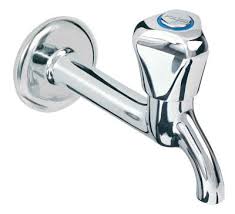 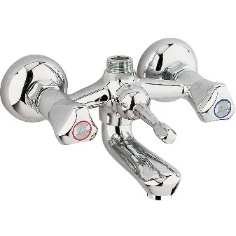 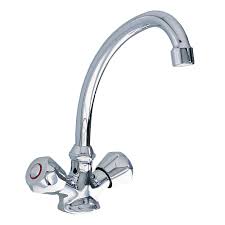 Açıklama:Hangi Tarafa Açılıyordu? Vidamızı Kırmayalım!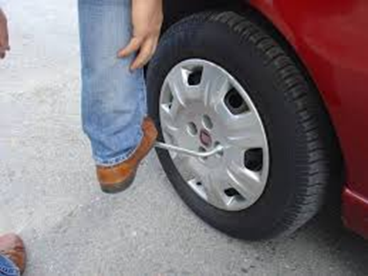 Açıklama:Aktivite Zamanı: Kapıyı en kolay nasıl açarım.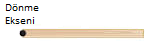 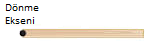 Tork (Kuvvet Momenti)Moment 	Dönme eksenine…….kuvvet ile doğru orantılıMoment	Uygulanan kuvvetin dönme eksenine ……. uzaklığı ile doğru orantılıN. m her zaman Joule değildir!Hangi Uzunluğu Alalım?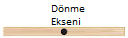 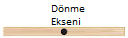 Hangi Açıyı Alalım?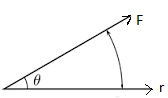 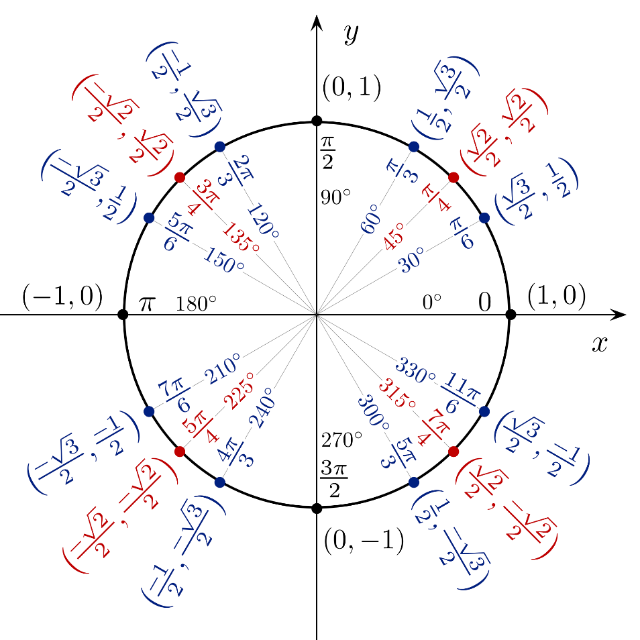 Torkun Yönü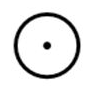 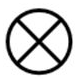 Toplam TorkVektörel büyüklük olduğu için ………… olarak toplanır. ΣFnet = 0 ise V = 0 veya V sabitΣ Mnet = 0 ise ω = 0 veya ω sabitStatik Denge			Dinamik DengeSorular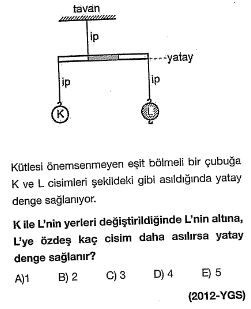 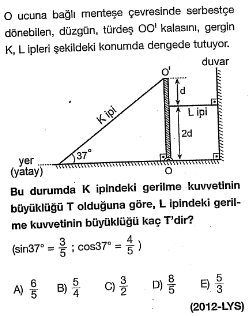 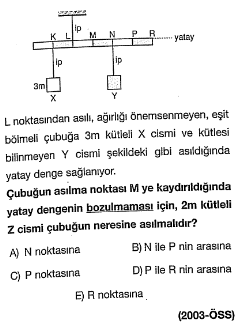 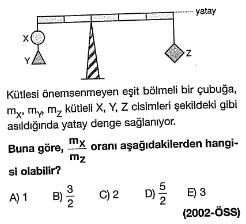 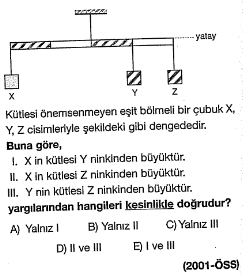 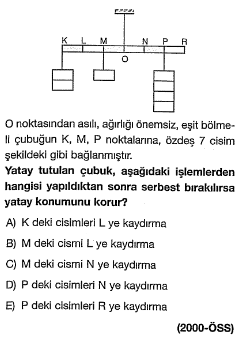 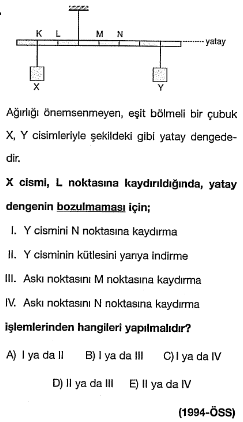 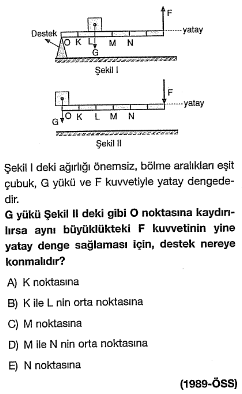 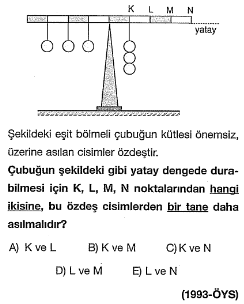 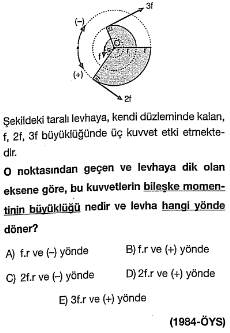 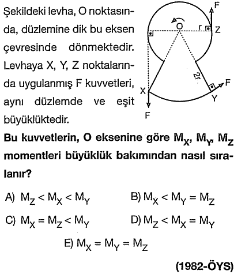 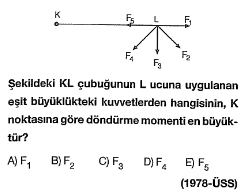 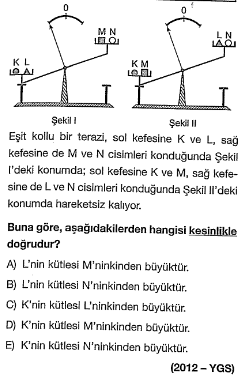 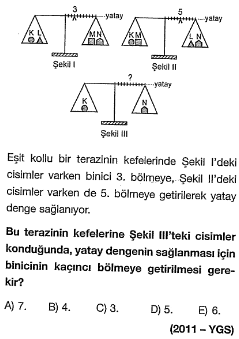 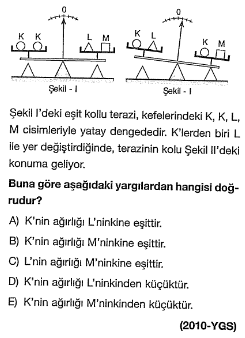 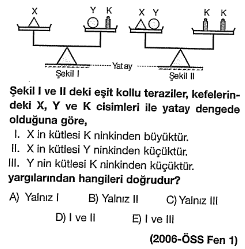 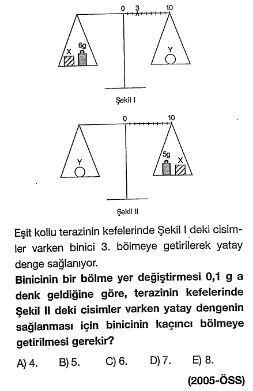 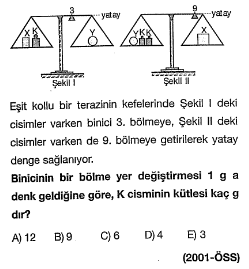 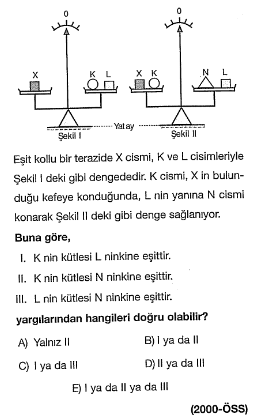 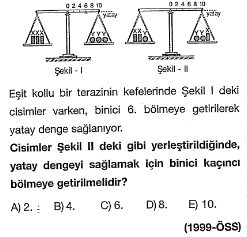 